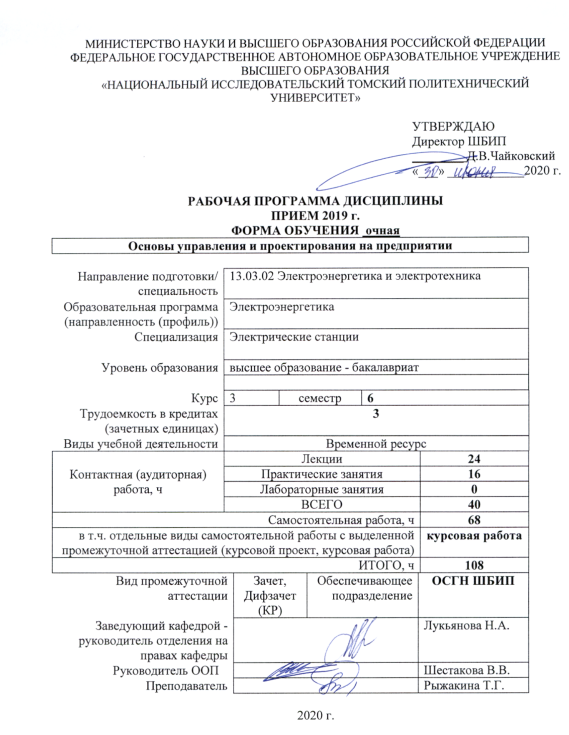 1. Цели освоения дисциплиныЦелями освоения дисциплины является формирование у обучающихся определенного ООП (п.5. Общей характеристики ООП) состава компетенций для подготовки к профессиональной деятельности.2. Место дисциплины (модуля) в структуре ООП	Дисциплина относится к базовой части Блока 1 учебного плана образовательной программы.3. Планируемые результаты обучения по дисциплинеПосле успешного освоения дисциплины будут сформированы результаты обучения:Оценочные мероприятия текущего контроля и промежуточной аттестации представлены в календарном рейтинг-плане дисциплины.4. Структура и содержание дисциплиныОсновные виды учебной деятельностиСодержание разделов дисциплины:Раздел 1. Эффективность экономического механизма предприятия как объекта управленияСхема экономического механизма предприятия. Состав и структура ресурсов предприятия. Оценка и инструменты повышения эффективности использования производственных ресурсов. Темы лекций: 1. Состав и структура ресурсов предприятия. 2. Кадры предприятия и экономический механизм их использования. 3.Классификация затрат и их назначение. Финансовые результаты предприятия. Темы практических занятий:Основные и оборотные средства. 2. Трудовые ресурсы.3. Классификация затрат и их назначение. Раздел 2. Основы управления на предприятииСущность, содержание, объект управления на предприятии Цели и задачи управления. Функции управления и их основные элементы. Организационные структуры управления. Классификация организационных структур. Темылекций:1. Сущность, содержание, объект управления на предприятии. 2. Концепция управления персоналом. 3.Формирование системы контроля на предприятии.Темы практических занятий:1. Технология процесса принятия решений. Раздел 3. Организация производственного процесса на предприятииКлассификация производственных процессов, принципы организации. Организация производственного процесса во времени. Факторы, влияющие на производственную структуру. Оценка эффективности мероприятий организации труда. Темы лекций:1. Классификация производственных процессов, принципы организации. 2. Организация производственного процесса в пространстве. 3. Классификация норм и нормативов труда. Тема практического занятия:1. Сетевое планирование на предприятии. Раздел 4. Проектирование на предприятии и управление проектомПонятие проекта. Проект и его внешняя среда. Разработка проекта: формирование концепции проекта; декомпозиция ресурсов и проектных решений. Оценки стоимости проекта, применяемые при его планировании. Темы лекций:1. Свойства проекта как системы. 2. Разработка проекта: формирование концепции проекта; декомпозиция ресурсов и проектных решений; планирование в проекте; формирование системы контроля.3. Организация проекта и оценка его стоимости. Темы практических занятий:1. Информационные технологии в управлении проектами.2. Внешняя и внутренняя среда проекта. Организационные структуры управления проектами          3. Оценка эффективности проекта.5. Организация самостоятельной работы студентовСамостоятельная работа студентов при изучении дисциплины (модуля) предусмотрена в следующих видах и формах:Работа с лекционным материалом, поиск и обзор литературы и электронных источников информации по индивидуально заданной проблеме курса;Работа в электронном курсе (изучение теоретического материала, выполнение индивидуальных заданий и контролирующих мероприятий и др.);Поиск, анализ, структурирование и презентация информации;Подготовка к практическим и семинарским занятиям;Анализ научных публикаций по заранее определенной преподавателем теме;Подготовка к оценивающим мероприятиям.6. Учебно-методическое и информационное обеспечение дисциплины6.1.Учебно-методическое обеспечение Основная литература1. Бухалков М. И. Производственный менеджмент: организация производства : учебник / М. И. Бухалков. — 2-е изд. — Москва: Инфра-М, 2015. — 394 с.- Текст: непосредственный2. Антонова З. Г.Планирование и организация производства на предприятиях: учебное пособие / З. Г. Антонова; Национальный исследовательский Томский политехнический университет. — Ч. 1 .— Томск: Изд-во ТПУ, 2013.—URL: http://www.lib.tpu.ru/fulltext2/m/2013/m173.pdf(дата обращения: 28.02.2019).-Режим доступа: из корпоративной сети ТПУ.- Текст: электронный3. Видяев И.Г. Производственный менеджмент: учебное пособие/ ИГ.Видяев.– Томск: Изд-во ТПУ, 2016. – URL: http://www.lib.tpu.ru/fulltext2/m/2016/m107.pdf (дата обращения 28.02.2019).- Режим доступа: из корпоративной сети ТПУ.- Текст: электронныйДополнительная литература1. Дульзон А. А. Управление проектами: учебное пособие / А. А. Дульзон; Национальный исследовательский Томский политехнический университет . — 3-е изд., перераб. и доп. —— Томск: Изд-во ТПУ, 2010. —URL: http://www.lib.tpu.ru/fulltext2/m/2011/m320.pdf(дата обращения 28.02.2020).-Режим доступа: из корпоративной сети ТПУ.- Текст: электронный2. Голов, Р.С. Инвестиционное проектирование: учебник / Р.С. Голов, К.В. Балдин, И.И. Передеряев. — 4-е, изд. — Москв : Дашков и К, 2016. — 368 с. -.  Текст: электронный // Лань: электронно-библиотечная система. — URL: https://e.lanbook.com/book/93372 (дата обращения: 28.02.2019). — Режим доступа: из корпоративной сети ТПУ3. Агарков, А.П. Теория организации. Организация производства: учебное пособие / А.П. Агарков, Р.С. Голов, А.М. Голиков. — Москва: Дашков и К, 2017. — 272 с. —Текст: электронный // Лань: электронно-библиотечная система. — URL: https://e.lanbook.com/book/93412 (дата обращения: 28.02.2019). — Режим доступа: из корпоративной сети ТПУ4. Рыжакина Т.Г. Менеджмент предприятия: учебное пособие / Т. Г. Рыжакина;Национальный исследовательский Томский политехнический университет. — Томск: Изд-во ТПУ, 2015. —. URL: http://www.lib.tpu.ru/fulltext2/m/2015/m306.pdf(дата обращений 28.02.2019).- Режим доступа: из корпоративной сети ТПУ.- Текст: электронный5.Лавров, Г.И. Организация производства и менеджмент в машиностроении: учебное пособие / Г.И. Лавров. — Тюмень: ТюмГНГУ, 2014. — 256 с. -Текст : электронный // Лань : электронно-библиотечная система. — URL: https://e.lanbook.com/book/55433 (дата обращения: 28.02.2019). — Режим доступа: из корпоративной сети ТПУ6.2 Информационное обеспечениеInternet-ресурсы (в т.ч. в средеLMSMOODLE и др. образовательные и библиотечные ресурсы):1. Электронный курс в среде moodle ТПУ: Основы управления и проектирования на предприятии: электронный курс [Электронный ресурс].- Схема доступа: http://stud.lms.tpu.ru/course/view.php?id=2483 Доступ по логину и паролю.2. Электронно-библиотечная система «Лань» - https://e.lanbook.com/3. Электронно-библиотечная система «ZNANIUM.COM» - https://new.znanium.com/4. Электронно-библиотечная система «Юрайт» - https://urait.ru/Лицензионное программное обеспечение (в соответствии с Перечнем   лицензионного программного обеспечения ТПУ):1.Office 2007 Standard Russian Academic; Office 2013 Standard Russian Academiс; Office 2016 Standard Russian Academiс;2.LibreOffice; 3. WebexMeetings4. Zoom.7. Особые требования к материально-техническому обеспечению дисциплиныВ учебном процессе используются помещения для проведения всех видов учебной деятельности, предусмотренной учебным планом, в том числе помещения для самостоятельной работы:Рабочая программа составлена на основе Общей характеристики образовательной программы по всем направлениям подготовки (приема 2019 г., очная форма обучения).Разработчик(и):Программа одобрена на заседании ОСГН ШБИП (протокол от «17» июня 2019 г. № 7).Программа одобрена на заседании Отделения электроэнергетики и электротехники (протокол от «__27__»_06__2019_г. №_6__).Руководитель ОЭЭк.т.н, доцент					/ Ивашутенко А.С./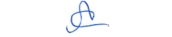 Лист изменений рабочей программы дисциплины:Код компетенцииНаименование компетенцииИндикаторы достижения компетенцийИндикаторы достижения компетенцийСоставляющие результатов освоения (дескрипторы компетенции)Составляющие результатов освоения (дескрипторы компетенции)Код компетенцииНаименование компетенцииКод индикатораНаименование индикатора достижения Код Наименование УК(У)-2Способен определять круг задач в рамках поставленной цели и выбирать оптимальные способы их решения, исходя из действующих правовых норм, имеющихся ресурсов и ограниченийИ.УК(У)-2.1Формулирует проблему,  решение которой напрямую связано с  достижением цели проектаУК(У)-2.1В3Владеет методикой создания структурных управленческих моделей проекта с учетом ресурсных ограничений и возможностей УК(У)-2Способен определять круг задач в рамках поставленной цели и выбирать оптимальные способы их решения, исходя из действующих правовых норм, имеющихся ресурсов и ограниченийИ.УК(У)-2.1Формулирует проблему,  решение которой напрямую связано с  достижением цели проектаУК(У)-2.1У3Умеет обосновывать эффективность управленческих аспектов проектных решений, ожидаемый результат  и самостоятельно анализировать наличие ограничивающих факторов и ресурсного обеспечения УК(У)-2Способен определять круг задач в рамках поставленной цели и выбирать оптимальные способы их решения, исходя из действующих правовых норм, имеющихся ресурсов и ограниченийИ.УК(У)-2.1Формулирует проблему,  решение которой напрямую связано с  достижением цели проектаУК(У)-2.1З3Знает основные управленческие инструменты целеполагания в проекте УК(У)-2Способен определять круг задач в рамках поставленной цели и выбирать оптимальные способы их решения, исходя из действующих правовых норм, имеющихся ресурсов и ограниченийИ.УК(У)-2.2Определяет связи между поставленными задачами и ожидаемыми результатами их решенияУК(У)-2.2В3Владеет технико-экономическим  обоснованием и экономико-управленческой оценкой проектных решений и инженерных задач УК(У)-2Способен определять круг задач в рамках поставленной цели и выбирать оптимальные способы их решения, исходя из действующих правовых норм, имеющихся ресурсов и ограниченийИ.УК(У)-2.2Определяет связи между поставленными задачами и ожидаемыми результатами их решенияУК(У)-2.2У3Умеет анализировать и обосновывать хозяйственную целесообразность и экономико-управленческую эффективность проектных решений УК(У)-2Способен определять круг задач в рамках поставленной цели и выбирать оптимальные способы их решения, исходя из действующих правовых норм, имеющихся ресурсов и ограниченийИ.УК(У)-2.2Определяет связи между поставленными задачами и ожидаемыми результатами их решенияУК(У)-2.2З3Знает основные технико-экономические и организационно-управленческие показатели для достижения результатов на основе поставленных задач УК(У)-2Способен определять круг задач в рамках поставленной цели и выбирать оптимальные способы их решения, исходя из действующих правовых норм, имеющихся ресурсов и ограниченийИ.УК(У)-2.4Анализирует план-график реализации проекта в целом и выбирает оптимальный способ решения поставленных задач,  исходя из действующих правовых норм и имеющихся ресурсов и ограниченийУК(У)-2.4В2Владеет навыками анализа и оценки затрат проекта с учетом инженерных рисков УК(У)-2Способен определять круг задач в рамках поставленной цели и выбирать оптимальные способы их решения, исходя из действующих правовых норм, имеющихся ресурсов и ограниченийИ.УК(У)-2.4Анализирует план-график реализации проекта в целом и выбирает оптимальный способ решения поставленных задач,  исходя из действующих правовых норм и имеющихся ресурсов и ограниченийУК(У)-2.4У2Умеет учитывать требования разных групп стейкхолдеров при подготовке результатов конкретных проектных задач УК(У)-2Способен определять круг задач в рамках поставленной цели и выбирать оптимальные способы их решения, исходя из действующих правовых норм, имеющихся ресурсов и ограниченийИ.УК(У)-2.4Анализирует план-график реализации проекта в целом и выбирает оптимальный способ решения поставленных задач,  исходя из действующих правовых норм и имеющихся ресурсов и ограниченийУК(У)-2.4З1Знает основные методы планирования бизнес-процессов и организации труда УК(У)-2Способен определять круг задач в рамках поставленной цели и выбирать оптимальные способы их решения, исходя из действующих правовых норм, имеющихся ресурсов и ограниченийИ.УК(У)-2.5Контролирует ход выполнения проекта, корректирует план-график в соответствии с результатами контроляУК(У)-2.5В1Владеет методикой расчета длительности выполнения технологических операций УК(У)-2Способен определять круг задач в рамках поставленной цели и выбирать оптимальные способы их решения, исходя из действующих правовых норм, имеющихся ресурсов и ограниченийИ.УК(У)-2.5Контролирует ход выполнения проекта, корректирует план-график в соответствии с результатами контроляУК(У)-2.5У1Умеет определять, анализировать и устранять узкие места проекта УК(У)-2Способен определять круг задач в рамках поставленной цели и выбирать оптимальные способы их решения, исходя из действующих правовых норм, имеющихся ресурсов и ограниченийИ.УК(У)-2.5Контролирует ход выполнения проекта, корректирует план-график в соответствии с результатами контроляУК(У)-2.5З1Знает методы  и инструменты оперативного планирования и контроля проектаУК(У)-3Способен осуществлять социальное взаимодействие и реализовывать свою роль в командеИ.УК(У)-3.1Определяет свою роль в команде, исходя из стратегии сотрудничества для достижения поставленной целиУК(У)-3.1В2Владеет навыками делегирования полномочий в группеУК(У)-3Способен осуществлять социальное взаимодействие и реализовывать свою роль в командеИ.УК(У)-3.1Определяет свою роль в команде, исходя из стратегии сотрудничества для достижения поставленной целиУК(У)-3.1У2Умеет распределять полномочия и определять роли участников команды с учетом их индивидуальных и профессиональных особенностей УК(У)-3Способен осуществлять социальное взаимодействие и реализовывать свою роль в командеИ.УК(У)-3.1Определяет свою роль в команде, исходя из стратегии сотрудничества для достижения поставленной целиУК(У)-3.1З2Знает основные принципы делегирования полномочийУК(У)-3Способен осуществлять социальное взаимодействие и реализовывать свою роль в командеИ.УК(У)-3.2Формулирует и учитывает в своей деятельности особенности поведения групп людей, выделенных в зависимости от поставленной целиУК(У)-3.2В2Владеет навыками организации эффективной командной работы над проектомУК(У)-3Способен осуществлять социальное взаимодействие и реализовывать свою роль в командеИ.УК(У)-3.2Формулирует и учитывает в своей деятельности особенности поведения групп людей, выделенных в зависимости от поставленной целиУК(У)-3.2У2Умеет формировать рабочую группу (проектную команду)  исходя из цели и задач проектаУК(У)-3Способен осуществлять социальное взаимодействие и реализовывать свою роль в командеИ.УК(У)-3.2Формулирует и учитывает в своей деятельности особенности поведения групп людей, выделенных в зависимости от поставленной целиУК(У)-3.2З2Знает основные концепции мотивацииУК(У)-3Способен осуществлять социальное взаимодействие и реализовывать свою роль в командеИ.УК(У)-3.5Участвует в командной работе по выполнению порученийУК(У)-3.5З1Знает основы командообразованияПланируемые результаты обучения по дисциплинеПланируемые результаты обучения по дисциплинеИндикатор достижения компетенции КодНаименованиеИндикатор достижения компетенции РД1Способен анализировать и обосновывать хозяйственную целесообразность и экономическую эффективность проектных решений при наличии ограничивающих факторов и ресурсного обеспечения в рамках поставленной целиИ.УК(У)-2.1И.УК(У)-2.2И.УК(У)-2.4И.УК(У)-2.5РД2Способен взаимодействовать в группе, организовывать работу исполнителей и генерировать организационно-управленческих решения в нестандартных ситуациях, а также нести за них ответственностьИ.УК(У)-3.1И.УК(У)-3.2И.УК(У)-3.5Разделы дисциплиныФормируемый результат обучения по дисциплинеВиды учебной деятельностиОбъем времени, ч.Раздел 1. Эффективность экономического механизма предприятия как объекта управленияРД1РД2Лекции6   Раздел 1. Эффективность экономического механизма предприятия как объекта управленияРД1РД2Практические занятия6Раздел 1. Эффективность экономического механизма предприятия как объекта управленияРД1РД2Лабораторные занятия0Раздел 1. Эффективность экономического механизма предприятия как объекта управленияРД1РД2Самостоятельная работа18Раздел 2.Основы управления на предприятииРД1РД2Лекции6Раздел 2.Основы управления на предприятииРД1РД2Практические занятия2Раздел 2.Основы управления на предприятииРД1РД2Лабораторные занятия0Раздел 2.Основы управления на предприятииРД1РД2Самостоятельная работа20Раздел 3. Организация производственного процесса на предприятииРД1РД2Лекции6Раздел 3. Организация производственного процесса на предприятииРД1РД2Практические занятия2Раздел 3. Организация производственного процесса на предприятииРД1РД2Лабораторные занятия0Раздел 3. Организация производственного процесса на предприятииРД1РД2Самостоятельная работа10Раздел4. Проектирование на предприятии и управление проектомРД1РД2Лекции6Раздел4. Проектирование на предприятии и управление проектомРД1РД2Практические занятия6Раздел4. Проектирование на предприятии и управление проектомРД1РД2Лабораторные занятия0Раздел4. Проектирование на предприятии и управление проектомРД1РД2Самостоятельная работа20№Наименование специальных помещенийНаименование специальных помещенийНаименование оборудованияНаименование оборудования1Аудитория для проведения учебных занятий всех типов, курсового проектирования, консультаций, текущего контроля и промежуточной аттестации634034, Томская область, г. Томск,  Ленина проспект, 30, 310-Компьютер – 2шт.; -Проектор - 1 шт.; -Доска аудиторная настенная - 2 шт.; -Комплект учебной мебели на 112 посадочных мест.-Компьютер – 2шт.; -Проектор - 1 шт.; -Доска аудиторная настенная - 2 шт.; -Комплект учебной мебели на 112 посадочных мест.2Аудитория для проведения учебных занятий всех типов, курсового проектирования, консультаций, текущего контроля и промежуточной аттестации634034 г. Томская область, Томск, Советская улица, д.73, стр.1, 141-Компьютер – 1шт.; -Проектор - 1 шт.; -Доска аудиторная настенная - 1 шт.; -Микрофон ITC Escort T-621A - 1 шт.;-Аналоговыймикшерныйпульт BEHRINGER XENYX Q802USB - 1 шт.;-Экран Projecta 213*280 см - 1 шт.; -Активная акустическая система RCF K70 5 Bt - 4 шт.; Комплект учебной мебели на 96 посадочных мест-Компьютер – 1шт.; -Проектор - 1 шт.; -Доска аудиторная настенная - 1 шт.; -Микрофон ITC Escort T-621A - 1 шт.;-Аналоговыймикшерныйпульт BEHRINGER XENYX Q802USB - 1 шт.;-Экран Projecta 213*280 см - 1 шт.; -Активная акустическая система RCF K70 5 Bt - 4 шт.; Комплект учебной мебели на 96 посадочных мест3Аудитория для проведения учебных занятий всех типов, курсового проектирования, консультаций, текущего контроля и промежуточной аттестации634034 г. Томская область, Томск, Советская улица, д.73, стр.1,142-Компьютер – 1шт.; -Проектор - 1 шт.; -Доска аудиторная настенная - 1 шт.; -Микрофон ITC Escort T-621A - 1 шт.;-Аналоговыймикшерныйпульт BEHRINGER XENYX Q802USB - 1 шт.;-Экран Projecta 213*280 см - 1 шт.; -Активная акустическая система RCF K70 5 Bt - 4 шт.; Комплект учебной мебели на 96 посадочных мест-Компьютер – 1шт.; -Проектор - 1 шт.; -Доска аудиторная настенная - 1 шт.; -Микрофон ITC Escort T-621A - 1 шт.;-Аналоговыймикшерныйпульт BEHRINGER XENYX Q802USB - 1 шт.;-Экран Projecta 213*280 см - 1 шт.; -Активная акустическая система RCF K70 5 Bt - 4 шт.; Комплект учебной мебели на 96 посадочных мест4Аудитория для проведения учебных занятий всех типов, курсового проектирования, консультаций, текущего контроля и промежуточной аттестации634034 г. Томская область, Томск, Советская улица, д.73, стр.1,143-Компьютер – 1шт.; -Проектор - 1 шт.; -Доска аудиторная настенная - 1 шт.; -Микрофон ITC Escort T-621A - 1 шт.;-Аналоговыймикшерныйпульт BEHRINGER XENYX Q802USB - 1 шт.;-Экран Projecta 213*280 см - 1 шт.; -Активная акустическая система RCF K70 5 Bt - 4 шт.; Комплект учебной мебели на 96 посадочных мест-Компьютер – 1шт.; -Проектор - 1 шт.; -Доска аудиторная настенная - 1 шт.; -Микрофон ITC Escort T-621A - 1 шт.;-Аналоговыймикшерныйпульт BEHRINGER XENYX Q802USB - 1 шт.;-Экран Projecta 213*280 см - 1 шт.; -Активная акустическая система RCF K70 5 Bt - 4 шт.; Комплект учебной мебели на 96 посадочных мест5Аудитория для проведения учебных занятий всех типов, курсового проектирования, консультаций, текущего контроля и промежуточной аттестации634034 г. Томская область, Томск, Советская улица, д.73, стр.1,  112-Компьютер - 1 шт.; -Телевизор  - 1 шт.; -Доска аудиторная настенная - 1 шт.; -Комплект учебной мебели на 16 посадочных мест.-Компьютер - 1 шт.; -Телевизор  - 1 шт.; -Доска аудиторная настенная - 1 шт.; -Комплект учебной мебели на 16 посадочных мест.6Аудитория для проведения учебных занятий всех типов, курсового проектирования, консультаций, текущего контроля и промежуточной аттестации634034 г. Томская область, Томск, Советская улица, д.73, стр.1,  113-Компьютер - 1 шт.; -Проектор - 1 шт.; -Доска электронная белая прямой проекции Hitachi HT-FX-77WL - 1 шт.; -Доска аудиторная настенная - 1 шт.; -Комплект учебной мебели на 30 посадочных мест.-Компьютер - 1 шт.; -Проектор - 1 шт.; -Доска электронная белая прямой проекции Hitachi HT-FX-77WL - 1 шт.; -Доска аудиторная настенная - 1 шт.; -Комплект учебной мебели на 30 посадочных мест.7Аудитория для проведения учебных занятий всех типов, курсового проектирования, консультаций, текущего контроля и промежуточной аттестации634034 г. Томская область, Томск, Советская улица, д.73, стр.1,  318-Компьютер - 1 шт.; -Проектор – 2 шт.; -Доска аудиторная настенная - 1 шт.; -Доска электронная белая прямой проекции Hitachi HT-FX-77WL - 1 шт.; Комплект учебной мебели на 26 посадочных мест.-Компьютер - 1 шт.; -Проектор – 2 шт.; -Доска аудиторная настенная - 1 шт.; -Доска электронная белая прямой проекции Hitachi HT-FX-77WL - 1 шт.; Комплект учебной мебели на 26 посадочных мест.8Аудитория для проведения учебных занятий всех типов, курсового проектирования, консультаций, текущего контроля и промежуточной аттестации634034 г. Томская область, Томск, Советская улица, д.73, стр.1,  319-Компьютер - 1 шт.; -Проектор – 1 шт.; -Доска аудиторная настенная - 1 шт.; Комплект учебной мебели на 26 посадочных мест.-Компьютер - 1 шт.; -Проектор – 1 шт.; -Доска аудиторная настенная - 1 шт.; Комплект учебной мебели на 26 посадочных мест.9Аудитория для проведения учебных занятий всех типов, курсового проектирования, консультаций, текущего контроля и промежуточной аттестации634034 г. Томская область, Томск, Советская улица, д.73, стр.1,  321-Компьютер - 9 шт.; -Проектор - 2шт.; -Экран Baronet NTSC (3:4) 244/96 - 1 шт; -Доска аудиторная настенная - 1 шт.; Комплект учебной мебели на 20 посадочных мест.-Компьютер - 9 шт.; -Проектор - 2шт.; -Экран Baronet NTSC (3:4) 244/96 - 1 шт; -Доска аудиторная настенная - 1 шт.; Комплект учебной мебели на 20 посадочных мест.10Аудитория для проведения учебных занятий всех типов, курсового проектирования, консультаций, текущего контроля и промежуточной аттестации634034, Томская область, г. Томск, Белинского улица, 53а, 352-Компьютер - 1 шт.; -Телевизор - 1 шт.; Доска аудиторная настенная - 1шт.Комплект учебной мебели на 24 посадочных мест-Компьютер - 1 шт.; -Телевизор - 1 шт.; Доска аудиторная настенная - 1шт.Комплект учебной мебели на 24 посадочных мест11Аудитория для проведения учебных занятий всех типов, курсового проектирования, консультаций, текущего контроля и промежуточной аттестации634034, Томская область, г. Томск, Белинского улица, 53а, 361-Компьютер - 1 шт.; -Телевизор - 1 шт.; Доска аудиторная настенная - 1шт.Комплект учебной мебели на 26 посадочных мест-Компьютер - 1 шт.; -Телевизор - 1 шт.; Доска аудиторная настенная - 1шт.Комплект учебной мебели на 26 посадочных мест12Аудитория для проведения учебных занятий всех типов, курсового проектирования, консультаций, текущего контроля и промежуточной аттестации634034, Томская область, г. Томск, Белинского улица, 53а, 363-Компьютер - 20 шт.; -Проектор - 1 шт.; -Доска аудиторная настенная – 2 шт.-Принтер- 3 шт.Комплект учебной мебели на 24 посадочных мест-Компьютер - 20 шт.; -Проектор - 1 шт.; -Доска аудиторная настенная – 2 шт.-Принтер- 3 шт.Комплект учебной мебели на 24 посадочных мест13Аудитория для проведения учебных занятий всех типов, курсового проектирования, консультаций, текущего контроля и промежуточной аттестации634034, Томская область, г. Томск, Белинского улица, 53а, 365-Компьютер - 2 шт.; Комплект учебной мебели на 26 посадочных мест-Компьютер - 2 шт.; Комплект учебной мебели на 26 посадочных мест14Аудитория для проведения учебных занятий всех типов, курсового проектирования, консультаций, текущего контроля и промежуточной аттестации634034, Томская область, г. Томск, Белинского улица, 53а, 367-Компьютер - 1 шт.; - Телевизор - 1 шт.; Комплект учебной мебели на 26 посадочных мест-Компьютер - 1 шт.; - Телевизор - 1 шт.; Комплект учебной мебели на 26 посадочных мест15Аудитория для проведения учебных занятий всех типов, курсового проектирования, консультаций, текущего контроля и промежуточной аттестации634034, Томская область, г. Томск, Белинского улица, 53а, 369-Компьютер - 1 шт.; - Проектор - 1 шт.; -Доска аудиторная настенная- 1шт.Комплект учебной мебели на 70 посадочных мест-Компьютер - 1 шт.; - Проектор - 1 шт.; -Доска аудиторная настенная- 1шт.Комплект учебной мебели на 70 посадочных мест16Аудитория для проведения учебных занятий всех типов, курсового проектирования, консультаций, текущего контроля и промежуточной аттестации634034, Томская область, г. Томск, Усова улица, 7, 101   -Компьютер - 1 шт.; -Проектор - 2 шт.; -Доска аудиторная настенная - 1 шт.; Комплект учебной мебели на 140 посадочных мест.-Компьютер - 1 шт.; -Проектор - 2 шт.; -Доска аудиторная настенная - 1 шт.; Комплект учебной мебели на 140 посадочных мест.17Аудитория для проведения учебных занятий всех типов, курсового проектирования, консультаций, текущего контроля и промежуточной аттестации634034, Томская область, г. Томск, Усова улица, 7, 348-Компьютер - 1 шт.; -Телевизор - 1 шт.; -Доска аудиторная настенная - 1 шт.; Комплект учебной мебели на 24 посадочных мест.-Компьютер - 1 шт.; -Телевизор - 1 шт.; -Доска аудиторная настенная - 1 шт.; Комплект учебной мебели на 24 посадочных мест.18Аудитория для проведения учебных занятий всех типов, курсового проектирования, консультаций, текущего контроля и промежуточной аттестации 634034, Томская область, г. Томск, Советская улица, 73, 110-Компьютер - 2 шт.; -Проектор - 1 шт; Комплект учебной мебели на 25 посадочных мест.-Компьютер - 2 шт.; -Проектор - 1 шт; Комплект учебной мебели на 25 посадочных мест.19Аудитория для проведения учебных занятий всех типов, курсового проектирования, консультаций, текущего контроля и промежуточной аттестации 634034, Томская область, г. Томск, Советская улица, 73, 111-Компьютер - 2 шт.; -Проектор - 1 шт; Комплект учебной мебели на 90 посадочных мест.-Компьютер - 2 шт.; -Проектор - 1 шт; Комплект учебной мебели на 90 посадочных мест.20Аудитория для проведения учебных занятий всех типов, курсового проектирования, консультаций, текущего контроля и промежуточной аттестации 634034, Томская область, г. Томск, Советская улица, 73, 210-Компьютер - 2 шт.; -Проектор - 1 шт; - Доска аудиторная настенная- 1шт.Комплект учебной мебели на 110 посадочных мест.-Компьютер - 2 шт.; -Проектор - 1 шт; - Доска аудиторная настенная- 1шт.Комплект учебной мебели на 110 посадочных мест.21Аудитория для проведения учебных занятий всех типов, курсового проектирования, консультаций, текущего контроля и промежуточной аттестации634028, Томская область, г. Томск, Ленина проспект, 2, строен.5, 415-Компьютер - 2 шт.; -Проектор - 1шт. Комплект учебной мебели на 24посадочных мест-Компьютер - 2 шт.; -Проектор - 1шт. Комплект учебной мебели на 24посадочных мест22Аудитория для проведения учебных занятий всех типов, курсового проектирования, консультаций, текущего контроля и промежуточной аттестации634028, Томская область, г. Томск, Ленина проспект, 2, строен.5, 305-Компьютер - 1 шт.; -Телевизор - 1шт. Комплект учебной мебели на 90 посадочных мест-Компьютер - 1 шт.; -Телевизор - 1шт. Комплект учебной мебели на 90 посадочных мест23Аудитория для проведения учебных занятий всех типов, курсового проектирования, консультаций, текущего контроля и промежуточной аттестации634028, Томская область, г. Томск, Ленина проспект, 2, строен.5, 321-Компьютер - 1 шт.; -Проектор - 1шт. Комплект учебной мебели на 45 посадочных мест-Компьютер - 1 шт.; -Проектор - 1шт. Комплект учебной мебели на 45 посадочных мест24Аудитория для проведения учебных занятий всех типов, курсового проектирования, консультаций, текущего контроля и промежуточной аттестации634028, Томская область, г. Томск, Ленина проспект, 2, строен.5, 406-Компьютер - 1 шт.; -Проектор - 2шт. Комплект учебной мебели на 92 посадочных мест-Компьютер - 1 шт.; -Проектор - 2шт. Комплект учебной мебели на 92 посадочных мест25Аудитория для проведения учебных занятий всех типов, курсового проектирования, консультаций, текущего контроля и промежуточной аттестации 634028, Томская область, г. Томск, Ленина проспект, 2, строен. 1, 301А-Компьютер - 1 шт.; -Проектор – 1 шт. Комплект учебной мебели на 34 посадочных мест-Компьютер - 1 шт.; -Проектор – 1 шт. Комплект учебной мебели на 34 посадочных мест26Аудитория для проведения учебных занятий всех типов, курсового проектирования, консультаций, текущего контроля и промежуточной аттестации 634028, Томская область, г. Томск, Ленина проспект, 2, строен. 1, 302-Компьютер - 1 шт.; -Проектор – 1 шт. Комплект учебной мебели на 48 посадочных мест-Компьютер - 1 шт.; -Проектор – 1 шт. Комплект учебной мебели на 48 посадочных мест27Аудитория для проведения учебных занятий всех типов, курсового проектирования, консультаций, текущего контроля и промежуточной аттестации 634028, Томская область, г. Томск, Ленина проспект, 2, 409-Компьютер - 1 шт.; -Проектор – 1 шт. Комплект учебной мебели на 18 посадочных мест-Компьютер - 1 шт.; -Проектор – 1 шт. Комплект учебной мебели на 18 посадочных мест28Аудитория для проведения учебных занятий всех типов, курсового проектирования, консультаций, текущего контроля и промежуточной аттестации 634028, Томская область, г. Томск, Ленина проспект, 2, 419-Компьютер - 1 шт.; -Проектор – 1 шт. Комплект учебной мебели на 30 посадочных мест-Компьютер - 1 шт.; -Проектор – 1 шт. Комплект учебной мебели на 30 посадочных мест29Аудитория для проведения учебных занятий всех типов, курсового проектирования, консультаций, текущего контроля и промежуточной аттестации 634028, Томская область, г. Томск, Ленина проспект, 2, 421-Компьютер - 1 шт.; -Проектор – 1 шт.;- Доска аудиторная настенная- 2 шт.Комплект учебной мебели на 74 посадочных мест-Компьютер - 1 шт.; -Проектор – 1 шт.;- Доска аудиторная настенная- 2 шт.Комплект учебной мебели на 74 посадочных мест30Аудитория для самостоятельной работы, обучающихся, имеется подключение к сети "Интернет" и доступ в электронную информационно-образовательную среду:634034 г. Томская область, Томск, ул. Белинского, д. 53а,311-Компьютер - 38 шт.; -Принтер - 3 шт.; -Проектор - 1 шт.; -Комплект учебной мебели на 50 посадочных мест-Компьютер - 38 шт.; -Принтер - 3 шт.; -Проектор - 1 шт.; -Комплект учебной мебели на 50 посадочных мест31 Аудитория для самостоятельной работы, обучающихся, имеется подключение к сети "Интернет" и доступ в электронную информационно-образовательную среду:634034 г. Томская область, Томск, ул. Белинского, д. 53а,208Читальный зал гуманитарной и иностранной литературыКоличество посадочных мест 46Читальный зал гуманитарной и иностранной литературыКоличество посадочных мест 46ДолжностьПодписьФИОДоцент ОСГНРыжакина Т.Г.Учебный годСодержание /изменениеОбсуждено на заседании ОЭЭ протокол2020_/ 21_ учебный год1. Дополнено содержание разделов дисциплины2. Обновлено программное обеспечение3. Актуализированы исходные данные для практической части дисциплиныОт 25.06.2020 г. № ___6_____ 2021___/22___ учебный год1. Дополнено содержание разделов дисциплины2. Обновлено программное обеспечение3. Актуализированы исходные данные для практической части дисциплиныОт 11.05.2021 г. № ___6_____ 2022/20231. Дополнено содержание разделов дисциплины2. Обновлено программное обеспечение3. Актуализированы исходные данные для практической части дисциплиныОт 11.05.2022 г. № ___6_____ 